جامعة محمد لمين دباغين سطيف-2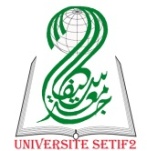 كلية العلوم الإنسانية والاجتماعيةقسم علم اجتماعمقياس الإحصاء الحيوي وتطبيق الاختبار                                                            ماستر 1 السكان والصحةالتمرين الأول لدينا المجموعة الكلية U  تشمل المجموعات الجزئية التالية  A ;B ;C  :U={0, 1,2,3,4,5,6,7,………………,∞ }A={ 0,2,3,4,5}          B={1,3,5,7,9}                  C={ 2,4,6,8}اوجد       B      A    /       A B  /  A       C  /  A     /   B